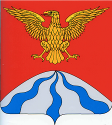 АДМИНИСТРАЦИЯ  МУНИЦИПАЛЬНОГО  ОБРАЗОВАНИЯ«ХОЛМ-ЖИРКОВСКИЙ РАЙОН» СМОЛЕНСКОЙ  ОБЛАСТИП О С Т А Н О В Л Е Н И Еот 20.05.2020 №284	О внесении изменений в постановление Администрации муниципального образования «Холм-Жирковский район» Смоленской области от 04.02.2020 №95.Администрации муниципального образования «Холм-Жирковский район» Смоленской области п о с т а н о в л я е т:1. Внести следующие изменения в постановление Администрации муниципального образования «Холм-Жирковский район» Смоленской области от 04.02.2020 №95 «Об утверждении реестра муниципальных маршрутов регулярных перевозок пассажиров и багажа автомобильным транспортом в границах муниципального образования «Холм-Жирковский район» Смоленской области»:- изложить приложение №1 «Реестр муниципальных маршрутов регулярных перевозок пассажиров и багажа автомобильным транспортом в границах муниципального образования «Холм-Жирковский район» Смоленской области» в новой редакции.2. Контроль за исполнением настоящего постановления возложить на заместителя Главы муниципального образования – начальника отдела по экономике, имущественным и земельным отношениям Администрации муниципального образования «Холм-Жирковский район» Смоленской области (О.С. Демченкова).	3. Настоящее постановление вступает в силу после дня подписания.Глава муниципального образования	          «Холм-Жирковский район»Смоленской области                                                                            А.М. ЕгикянВИЗЫ:Е.Н. Каленова (управ. делами)                                         «     »                 2020 г. О.С. Демченкова (зам. Главы)                                          «     »                 2020 г. Приложение№1 к постановлению Администрации муниципального образования «Холм-Жирковский район» Смоленской областиот 20.05.2020 №284Реестр муниципальных маршрутов регулярных перевозок пассажиров и багажа автомобильным транспортом в границах муниципального образования «Холм-Жирковский район» Смоленской областиМаршрут №1Маршрут №2Маршрут №3Маршрут №4Маршрут №5Маршрут №6отп. 1 экз. в делоИсп. Горохова Н.В._______________     тел. 2-13-77«_____»  ___________  2020 г.Разослать:Гороховой Н.В. – 2 экз.Михайловой Е.В. – 1 экз.1Регистрационный номер маршрута регулярных перевозок 1012Порядковый номер маршрута13Наименование маршрута регулярных перевозокХолм-Жирковский - Игоревская4Наименование промежуточных  остановочных пунктовпгт Холм-Жирковский (автостанция) – АЗС – д. Некрасово – поворот на д. Репище – поворот на д. Клемятино – д. Данильево – д. Тетерино – ст. Игоревская5Наименование улиц, автомобильных дорог, по которым предполагается движение транспортных средств между остановочными пунктами по маршруту регулярных перевозок ул. Московская – ул. Нахимовская – ул. Советская – ул. Карла Маркса – а/д Холм-Жирковский –Игоревская – ул. Ленинская – ул. Строительная – ул. Нури Магомедова – ул. Южная6Протяжность маршрута регулярных перевозок (км)18,67Порядок посадки и высадки пассажировтолько в установленных остановочных пунктах8Вид регулярных перевозокрегулярные перевозки по регулируемым тарифам9Виды транспортных средств и классы транспортных средств, которые используются для перевозок по маршруту регулярных перевозок, максимальное количество транспортных средств каждого класса.Автобус ОМ (2 ед.)Автобус М (2 ед.)10Экологические характеристики транспортных средств, которые используются для перевозокМаксимальный срок эксплуатации ТС.не ниже 2 классане установлено11Дата начала осуществления регулярных перевозок16.01.199612Наименование, ИНН, место нахождения юридического лица, фамилия, имя и, если имеется, отчество индивидуального предпринимателя (в том числе участников договора простого товарищества), осуществляющих перевозки по маршруту регулярных перевозокМУП «Холм-Жирковское ПАТП»ИНН 6719002390,Смоленская область, Холм-Жирковский район, пгт Холм-Жирковский, ул. Московская, д. 9.13Планируемое расписаниепонедельник-пятница 7:30; 15:301Регистрационный номер маршрута регулярных перевозок 1022Порядковый номер маршрута23Наименование маршрута регулярных перевозокХолм-Жироквский - Раздобарино4Наименование промежуточных  остановочных пунктовпгт Холм-Жирковский (автостанция) – АЗС – д. Алферково –д.  Вырбово – д. Лехмино-ЛПУ МГ – ст. Канютино – поворт на д. Андреевка – д. Верховье – д. Мартыново – поворот на д. Боженка – с. Боголюбово – д. Корытня – д. Конное – д. Батурино – д. Раздобарино5Наименование улиц, автомобильных дорог, по которым предполагается движение транспортных средств между остановочными пунктами по маршруту регулярных перевозок ул. Московская – ул. Нахимовская – ул. Советская – ул. Карла Маркса – а/д Холм-Жирковский-Боголюбово – ул. Окружная – ул. Центральная – а/д Боголюбово-Раздобарино – ул. Центральная (д. Батурино) – ул. Лесная (д. Батурино) – ул. Центральная6Протяжность маршрута регулярных перевозок (км)63,07Порядок посадки и высадки пассажировтолько в установленных остановочных пунктах8Вид регулярных перевозокрегулярные перевозки по регулируемым тарифам9Виды транспортных средств и классы транспортных средств, которые используются для перевозок по маршруту регулярных перевозок, максимальное количество транспортных средств каждого классаАвтобус М (2 ед.)Автобус С (2 ед.)10Экологические характеристики транспортных средств, которые используются для перевозокМаксимальный срок эксплуатации ТС.не ниже 2 классане установлено11Дата начала осуществления регулярных перевозок16.01.199612Наименование, ИНН, место нахождения юридического лица, фамилия, имя и, если имеется, отчество индивидуального предпринимателя (в том числе участников договора простого товарищества), осуществляющих перевозки по маршруту регулярных перевозокМУП «Холм-Жирковское ПАТП»ИНН 6719002390,Смоленская область, Холм-Жирковский район, пгт Холм-Жирковский, ул. Московская, д. 913Планируемое расписаниеСреда 6:35; 15:451Регистрационный номер маршрута регулярных перевозок 1042Порядковый номер маршрута43Наименование маршрута регулярных перевозокХолм-Жирковский – Владимирский Тупик (с заездом в д. Шапки)4Наименование промежуточных  остановочных пунктовпгт Холм-Жирковский (автостанция) – АЗС – д. Рудаково – поворот на д. Ленино – д. Печатники – д. Печатники (ул.Молодежная) – ст. Никитинка – д. Владимирское – ст. Владимирский Тупик – д. Шапки5Наименование улиц, автомобильных дорог, по которым предполагается движение транспортных средств между остановочными пунктами по маршруту регулярных перевозок ул. Московская – ул. Нахимовская – ул. Советская – ул. Карла Маркса – а/д Холм-Жирковский-Владимирский Тупик – ул. Молодежная (д. Печатники) – ул. Базарная (ст. Никитинка) – ул. Молодежная (д. Владимирское) – ул. Железнодорожная (ст. Владимирский Тупик)6Протяжность маршрута регулярных перевозок (км)29,67Порядок посадки и высадки пассажировтолько в установленных остановочных пунктах8Вид регулярных перевозокрегулярные перевозки по регулируемым тарифам9Виды транспортных средств и классы транспортных средств, которые используются для перевозок по маршруту регулярных перевозок, максимальное количество транспортных средств каждого классаАвтобус М (1 ед.)Автобус ОМ (1 ед)10Экологические характеристики транспортных средств, которые используются для перевозокМаксимальный срок эксплуатации ТСне ниже 2 классане установлено11Дата начала осуществления регулярных перевозок16.01.199612Наименование, место нахождения юридического лица, фамилия, имя и, если имеется, отчество индивидуального предпринимателя (в том числе участников договора простого товарищества), осуществляющих перевозки по маршруту регулярных перевозокМУП «Холм-Жирковское ПАТП»ИНН 6719002390,Смоленская область, Холм-Жирковский район, пгт Холм-Жирковский, ул. Московская, д. 913Планируемое расписаниеСреда 7:30; 14:001Регистрационный номер маршрута регулярных перевозок 1052Порядковый номер маршрута53Наименование маршрута регулярных перевозокХолм-Жирковский - Болышево4Наименование промежуточных  остановочных пунктовпгт Холм-Жирковский (автостанция) – д. Черново – д. Ребиково – д. Болышево5Наименование улиц, автомобильных дорог, по которым предполагается движение транспортных средств между остановочными пунктами по маршруту регулярных перевозок ул. Московская – ул. Новая – окружная а/д – а/д Холм-Жирковский-Болышево – ул. Центральная6Протяжность маршрута регулярных перевозок (км)11,77Порядок посадки и высадки пассажировтолько в установленных остановочных пунктах8Вид регулярных перевозокрегулярные перевозки по регулируемым тарифам9Виды транспортных средств и классы транспортных средств, которые используются для перевозок по маршруту регулярных перевозок, максимальное количество транспортных средств каждого классаАвтобус М (1 ед.)Автобус ОМ (1 ед.)10Экологические характеристики транспортных средств, которые используются для перевозокМаксимальный срок эксплуатации ТСне ниже 2 классане установлено11Дата начала осуществления регулярных перевозок16.01.199612Наименование, место нахождения юридического лица, фамилия, имя и, если имеется, отчество индивидуального предпринимателя (в том числе участников договора простого товарищества), осуществляющих перевозки по маршруту регулярных перевозокМУП «Холм-Жирковское ПАТП»ИНН 6719002390,Смоленская область, Холм-Жирковский район, пгт Холм-Жирковский, ул. Московская, д. 913Планируемое расписаниеСреда 8:20; 12:401Регистрационный номер маршрута регулярных перевозок 1062Порядковый номер маршрута63Наименование маршрута регулярных перевозокХолм-Жирковский - Нахимовское4Наименование промежуточных  остановочных пунктовпгт Холм-Жирковский (автостанция) – д. Глушково – д. Облецы – д. Каменец – с. Нахимовское5Наименование улиц, автомобильных дорог, по которым предполагается движение транспортных средств между остановочными пунктами по маршруту регулярных перевозок ул. Московская – ул. Новая – а/д Холм-Жирковский-Нахимовское – ул. Энергетиков (д. Каменец) – ул. Волочковая6Протяжность маршрута регулярных перевозок (км)17,87Порядок посадки и высадки пассажировтолько в установленных остановочных пунктах8Вид регулярных перевозокрегулярные перевозки по регулируемым тарифам9Виды транспортных средств и классы транспортных средств, которые используются для перевозок по маршруту регулярных перевозок, максимальное количество транспортных средств каждого классаАвтобус М (1 ед.)Автобус ОМ (2 ед.)10Экологические характеристики транспортных средств, которые используются для перевозокМаксимальный срок эксплуатации ТСне ниже 2 классане установлено11Дата начала осуществления регулярных перевозок16.01.199612Наименование, место нахождения юридического лица, фамилия, имя и, если имеется, отчество индивидуального предпринимателя (в том числе участников договора простого товарищества), осуществляющих перевозки по маршруту регулярных перевозокМУП «Холм-Жирковское ПАТП»ИНН 6719002390Смоленская область, Холм-Жирковский район, пгт Холм-Жирковский, ул. Московская, д. 913Планируемое расписаниеСреда 9:40; 14:001Регистрационный номер маршрута регулярных перевозок 1072Порядковый номер маршрута73Наименование маршрута регулярных перевозокХолм-Жирковский – Стешино4Наименование промежуточных  остановочных пунктовпгт Холм-Жирковский (автостанция) – д. Сельцо – д. Казариново – д. Городня – д. Тройня – д. Стешино5Наименование улиц, автомобильных дорог, по которым предполагается движение транспортных средств между остановочными пунктами по маршруту регулярных перевозок ул. Московская – ул. Новая – а/д Холм-Жирковский-Вязьма – ул. Дорожная (д. Городня) – ул. Садовая (д. Городня) – ул. Центральная (д. Стешино)6Протяжность маршрута регулярных перевозок (км)15,07Порядок посадки и высадки пассажировтолько в установленных остановочных пунктах8Вид регулярных перевозокрегулярные перевозки по регулируемым тарифам9Виды транспортных средств и классы транспортных средств, которые используются для перевозок по маршруту регулярных перевозок, максимальное количество транспортных средств каждого классаАвтобус М (1 ед.)Автобус ОМ (1 ед.)10Экологические характеристики транспортных средств, которые используются для перевозокМаксимальный срок эксплуатации ТСне ниже 2 классане установлено11Дата начала осуществления регулярных перевозок09.01.202012Наименование, место нахождения юридического лица, фамилия, имя и, если имеется, отчество индивидуального предпринимателя (в том числе участников договора простого товарищества), осуществляющих перевозки по маршруту регулярных перевозокМУП «Холм-Жирковское ПАТП»ИНН 6719002390Смоленская область, Холм-Жирковский район, пгт Холм-Жирковский, ул. Московская, д. 913Планируемое расписаниеКаждая третья среда месяца 9:10; 12:30